Publicado en Sant Andreu de Llavaneres (Barcelona)  el 09/02/2023 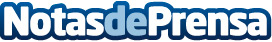 Repara tu Deuda cancela 20.494€ en Sant Andreu de Llavaneres (Barcelona) con la Ley de Segunda OportunidadPilar Rodríguez asegura que "tuve que tomar una decisión: o era mi casa, la comida, mi hijo, o los bancos"Datos de contacto:David Guerrero655956735Nota de prensa publicada en: https://www.notasdeprensa.es/repara-tu-deuda-cancela-20-494-en-sant-andreu Categorias: Nacional Derecho Finanzas Cataluña http://www.notasdeprensa.es